На основу члана 17. Правилника о подстицајима за унапређење економских активности
на селу кроз подршку непољопривредним активностима („Службени гласник РС”, број 93/2021)
(у даљем тексту Правилник), Комисија за утврђивање испуњености услова за остваривање права
на подстицаје за унапређење економских активности на селу кроз подршку непољопривредним
активностима, формирана решењем број 119-01-394/2021-09 од 29.11.2021. године, утврђује
следећу, К О Н А Ч Н УРАНГ ЛИСТУ
Пријава за коришћење подстицаја за унапређење економских активности на селу кроз
подршку непољопривредним активностима поднетих на
Конкурс о условима и начину коришћења подстицаја за унапређење економских
активности на селу кроз подршку непољопривредним активностима у 2021. години I              Дана 13. децембра 2021. године, на званичној интернет страници Управе за аграрна плаћања, објављена је Ранг листа Пријава за коришћење подстицаја за унапређење економских активности на
селу кроз подршку непољопривредним активностима поднетих на Конкурс о условима и начину
коришћења подстицаја за унапређење економских активности на селу кроз подршку
непољопривредним активностима у 2021. години (у даљем тексту: Ранг листа).Након разматрања приговора поднетих на Ранг листу, пo кoнaчнoсти oдлукa пo поднетим пригoвoрима, oбjaвљуje се следећа Кoнaчна ранг листа Пријава за коришћење подстицаја за унапређење економских активности на селу кроз подршку непољопривредним активностима поднетих на
Конкурс о условима и начину коришћења подстицаја за унапређење економских
активности на селу кроз подршку непољопривредним активностима у 2021. години (у даљем тексту: Коначна ранг листа): IIКоначну ранг листу објавити на званичној интернет страници Управе за аграрна плаћања (у даљем тексту: Управа).IIIУкупна расположива средства за реализацију овог Конкурса предвиђена су у члану 21. Конкурса.На предлог Комисије, директор Управе решењем утврђује право на коришћење подстицаја.У Београду, 31. децембра 2021. године,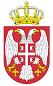 Република СрбијаМИНИСТАРСТВО ПОЉОПРИВРЕДЕ, ШУМАРСТВА И ВОДОПРИВРЕДЕ-Управа за аграрна плаћања-Број: 320-30-99336/2021-02Датум: 31.12.2021. годинеБеоградРедни бројНазив подносиоцаДатум подношењаВреме подношењаБОДОВИ1Вивиен Вон Абендорфф10.11.202115:44:021002Наташа Лончаревић10.11.202115:42:41953Ивана Рушпај15.11.202111:56:21954Слађана Лукић "Подрум Лукић"15.11.2021/905Тамара Јовић19.10.202109:08:33856Емилија Вулетић29.10.202116:38:24857Бранислава Недић12.11.202115:31:22858Алиса Џемић13.11.202115:47:17859Јелена Прица15.11.202114:28:368510Јована Рашић15.11.202116:47:318511Тамара Крањац15.11.202118:01:178512Дуња Илић Анђелковић15.11.202118:25:218513"Вино Про Вино" ДОО Ириг15.11.2021/8514Марија Бошковић15.11.202114:44:498315Ема Чутовић15.11.202117:05:538316Јована Хаднађев15.11.2021/8317Оливера Дронић12.11.202115:30:008018Славица Ћирић15.11.202116:31:338019Анђела Петровић15.11.202116:51:488020Јелић Јелена14.10.202113:41:517821Александра Петковић9.11.202116:17:217822Марија Ћосовић10.11.202118:32:077823Весна Миловановић15.11.2021/7824Ћурчин Јасмина1.11.202117:21:00 7525Снежана Бисерчић12.11.202109:21:247526Мирослава Цена15.11.202108:41:407527Татјана Станковић15.11.202110:00:007528Марија Радојчић15.11.2021.10:00:007529Миланко Анеј15.11.202116:31:297530Стефан Стојковић15.11.2021/7531Ђорђе Матић "Кумов Конак"15.11.2021/7532"Rustic pottery" ПР Јасмина Милошевић3.11.202110:47:057033Александар Бајић8.11.202113:16:497034Александра Бугарски9.11.202114:12:247035Војин Јондић12.11.202117:37:497036Милена Радовановић12.11.202117:39:557037Весна Николић Вукајловић13.11.202115:02:507038Драган Мирковић14.11.202118:10:557039Немања Илић15.11.202112:52:187040Бранислав Поповић15.11.202115:52:437041Љиљана Радовановић15.11.202115:54:117042Верица Винчић15.11.202117:16:417043Душка Фаркаш15.11.202117:52:217044Весна Вранковић15.11.202118:24:227045Марија Драгишић 29.10.202116:40:216546Драгица Јавор8.11.2021/6547Стоја Шекуларац12.11.202115:51:05 6548Оскар Ковач13.11.202107:51:076549Кристина Тркуља13.11.202114:18:566550Зорица Ратковић Цветић15.11.202108:53:386551Милослав Филиповић15.11.202114:27:556552Алекса Петровић15.11.202116:14:226553Жељка Радосављевић15.11.2021/6554Немања Поповић15.11.2021/6555Ловачко удружење "Милета Полић - Бата" 15.11.2021/6556Нада Луковић10.11.202108:31:33 6357Босиљка Дачковић15.11.202117:00:426358Угоститељска радња "Златиборска Круна"15.11.202117:46:186359Ненад Новаковић2.11.202112:42:336060Дарко Гавриловић9.11.202115:18:516061Илија Брдар 10.11.202115:28:216062Данило Стојиљковић12.11.202109:36:446063Драган Тегелтија 12.11.2021/6064Дејан Стефановић15.11.202111:18:116065Оливера Стојановић15.11.202116:45:436066Лазар Бишевац15.11.202116:46:386067Слободан Мартиновић15.11.202118:53:556068Марина Јанковић15.11.202120:29:506069Владанка Алексић15.11.2021/6070Далиборка Тошић15.11.2021/6071Мирослава Славковић15.11.2021/6072Милорад Солдатовић15.11.2021/6073Александар Радовановић15.11.2021/6074Олга Ђоковић10.11.202116:01:545875Гордана Милинковић12.11.202114:48:375876Векослав Живановић 15.11.202108:50:255877Светозар Милутиновић15.11.2021 11:49:255878Татјана Костадиновић Јовановић 22.10.202114:09:555579Славиша Туфајевић1.11.202109:14:455580Светомир Радуловић5.11.202112:32:585581Милан Чокур12.11.2021/5582Агенција за маркетинг и услуге "Лана" Данијела Царановић ПР15.11.202108:05:065583Александар Винчић15.11.202117:19:335584Адриана Миловановић27.10.202116:24:345085Милева Јовановић12.11.202115:12:295086Никола Симовић ПР Винарија "Салаш наш"12.11.202115:54:585087Радојка Комазец15.11.202105:34:505088Теодора Милосављевић15.11.202108:53:295089Марија Милосављевић15.11.202108:58:215090"Император Квантил" ДОО15.11.202115:49:475091Јелена Исаковић Суботић15.11.202116:12:335092Драган Вујчић15.11.202117:50:465093Славица Цекић15.11.202118:29:375094Предраг Глибертић15.11.202118:52:045095Зорица Ђорђевић ПР Туристичка агенција "GULIVER-Z"15.11.202119:58:595096Марија Марић15.11.2021/5097Ловачко удружење "Хајдук Вељко Петровић 1896" 15.11.2021/5098Марко Лукић15.11.2021/5099Љубица Милутиновић ПР Студио за дизајн и израду текстила "НИТИ ДЕСИГНЕД КИЛИМС & БЛАНКЕТС БРУС" 15.11.2021/50100Милутин Митровић9.11.2021/48101Слободанка Милинковић15.11.2021/47102Милош Јелисавчић26.10.202115:56:2945103Снежана Тришић5.11.202112:50:2445104Милован Јаковљевић10.11.2021/45105Гвозден Николић12.11.2021 14:45:0845106Драгана Војиновић 12.11.2021/45107Сеоско туристичко домаћинство "Сајића кућа" Сајић Вера15.11.202113:51:5445108Горан Милићевић15.11.202115:36:2245109Александар Миљковић15.11.202115:49:1645110Иван Глишовић15.11.202116:56:5145111Милица Гардић15.11.202118:54:1645112Славица Миловановић15.11.2021/45113Стефана Јовановић 15.11.202115:23:4143114Иван Марковић25.10.202110:47:1340115Марко Милошевић15.11.202115:49:4938116Вера Јелисавчић 27.10.202114:32:3335117Ана Давидовић9.11.2021/35118Лидија Николић10.11.202114:51:0335119Весна Јанић12.11.202107:40:5535120Ивана Пантовић12.11.202113:56:1135121Драшко Жилић15.11.202115:51:2335122Слађана Миликић Сретовић15.11.202118:02:2735123"Подрум жеља" ПР Жељко Јовановић15.11.2021/35124Александар Јевтић5.11.202115:08:5930125Ајша Поповић10.11.2021 16:38:5130126Ана Јовановић15.11.202111:53:3530127Урош Чакаревић15.11.202116:53:5630128Миланко Драгојловић 15.11.202117:09:5830129Милан Ђурић 15.11.202118:42:1330130Катарина Савић15.11.202120:30:4330131Љиљана Мишић29.10.2021/28132Александра Митровић2.11.202111:42:4128133Милена Јацевић9.11.202114:12:4528134Славица Виденовић12.11.2021 09:41:2628135Горан Вуковић26.10.202111:20:4125136Чедомир Попадић5.11.202112:40:2725137Предраг Попадић10.11.202112:26:4925138"Студио Марушка" ДОО12.11.2021/25139Љубинка О Цоннор15.11.202111:53:1925140Данијела Алексић15.11.202112:31:4425141Драган Добрић15.11.202116:05:3825142Далиборка Јовановић15.11.202116:29:0125143Богољуб Шеклер15.11.202117:11:2125144Милена Николић15.11.202117:28:2225145Младен Ђорђевић15.11.202119:19:1125146Рада Новаковић 15.11.2021/25147Светислав Павловић12.11.202111:15:5623148Милован Вукотић12.11.2021/23149Иван Вилимоновић15.11.202115:50:1923150Милан Синђелић15.11.2021/23151Милош Матијевић15.11.2021/22152Горан Жунић 4.11.2021/20153Миладин Рвовић10.11.202112:26:4920154Братислав Николић 10.11.202115:57:5720155Драшко Милосављевић12.11.202109:04:0920156Младен Кришановић15.11.202112:50:5520157Радомир Кришановић15.11.202112:51:4920158Мирољуб Миловановић15.11.202116:08:4120159Зоран Томић15.11.2021 17:26:5720160Радисав Петровић15.11.202117:53:4517161ЗР Модни атеље "Бај Биба"12.11.202111:39:1315162Зорица Стошић 15.11.2021/15163Бојан Блажић13.11.202108:29:0213164Ратко Драшковић15.11.202112:58:0613165Ловачко удружење "Фазан"12.11.202111:14:2910166Зоран Лепосавић12.11.202111:50:2510167Зорко Стојанић15.11.202113:20:5410168Драган Милић15.11.202113:56:5110169Удружење креативних "Артка"15.11.202113:59:4110170Ловачко удружење "Војвода Мишић"15.11.2021/10171"HEALTHCARE UNIFORMS" ДОО5.11.202111:26:070Број: 320-30-99336/2021-02Датум: 31.12.2021. годинеВ.Д. ДИРЕКТОРАМарко Кесић